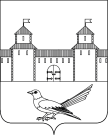 от 02.05.2017 № 677-пОб уточнении характеристик земельного участка Руководствуясь статьей 7 Земельного кодекса Российской Федерации от 25.10.2001 №136-ФЗ, статьей 16 Федерального закона от 06.10.2003 №131-ФЗ «Об общих принципах организации местного самоуправления в Российской Федерации», постановлением Правительства Российской Федерации от 19.11.2014 №1221 «Об утверждении Правил присвоения, изменения и аннулирования адресов», приказом Министерства экономического развития Российской Федерации от 01.09.2014 №540 «Об утверждении классификатора видов разрешенного использования земельных участков», статьями 32, 35, 40 Устава муниципального образования Сорочинский городской округ Оренбургской области, постановлением администрации Сорочинского городского округа Оренбургской области от 01.07.2016 №1046-п «Об утверждении Положения о порядке присвоения, изменения и аннулирования адресов на территории Сорочинского городского округа Оренбургской области», решением Сорочинского районного суда Оренбургской области от 02.03.2017 вступившим в законную силу от 04.04.2017, выпиской из похозяйственной книги о наличии у гражданина права на земельный участок от 13.01.2017, свидетельством о праве собственности на землю № 212 выданным администрацией Михайловского Второго сельского Совета Сорочинского района Оренбургской области от 18.09.1993 и поданным заявлением через МКУ «МФЦ» г.Сорочинска Оренбургской области от 14.04.2017, администрация Сорочинского городского округа Оренбургской области постановляет:Уточнить характеристики земельного участка с кадастровым номером 56:30:0702001:11:1.1. адрес: Российская Федерация, Оренбургская область, Сорочинский городской округ, с. Ивановка Вторая, ул. Московская,  79; 1.2. вид разрешенного использования земельного участка: для ведения личного подсобного хозяйства. Категория земель: земли населенных пунктов. Контроль за исполнением настоящего постановления возложить на главного архитектора муниципального образования Сорочинский городской округ Оренбургской области Крестьянова А.Ф.Настоящее постановление вступает в силу со дня подписания и подлежит размещению на Портале муниципального образования Сорочинский городской округ Оренбургской области.Глава муниципального образования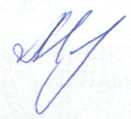 Сорочинский городской округ                                                            Т.П. МелентьеваРазослано: в дело, Управлению архитектуры, Задорожневой О.В., заявителю, прокуратуреАдминистрация Сорочинского городского округа Оренбургской областиП О С Т А Н О В Л Е Н И Е 